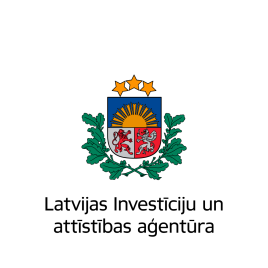 Pieteikuma anketa Mentoringa programmai 2015Lūdzu, aizpildīt līdz  2015.gada 22.jūlijam!Mentoringa programmas 2015 uzņemšanas nosacījumi:Elektroniskā veidā iesniegts pieteikums, kurā ir aizpildīti visi lauki un skaidri aprakstīta biznesa ideja;  Biznesa idejas  dzīvotspēja – vērtēšanu veiks žūrija, kuras sastāvā ietilpst dažādu nozaru eksperti. Pretendentam ir jābūt iesācējam uzņēmējdarbībā – ja pretendentam/-tei ir savs uzņēmums, tam ir jābūt reģistrētam ne vēlāk, kā pirms pieciem gadiem. Par atbilstošiem pretendentiem tiks atzīti topošie uzņēmēji, uzņēmējdarbības uzsācēji vai jauns uzņēmums (ne vecāks par pieciem gadiem), kas atbilst mazā vai vidējā uzņēmuma statusam un aktīvi darbojas vismaz sešus mēnešus;Apliecinājums, ka pretendents/-te ir gatavs-/a piedalīties visos projekta pasākumos gan savā reģionā, gan Rīgā, kā arī ziņot par savas uzņēmējdarbības attīstību projekta ietvaros; Spēja brīvi komunicēt valsts valodā rakstveidā un mutiski; Veiksmīgi izturēta intervija ar programmas vadītāju, atbildot uz desmit intervijas jautājumiem. Pieteikumus, lūdzu,  sūtīt uz e-pasta adresi: anda.paegle@confide.lvPapildu informācija: Anda Paegle, tālrunis +371 26158998, e-pasts: anda.paegle@confide.lvPasākums notiek LIAA realizētās programmas “Pasākumi motivācijas celšanai inovācijām un uzņēmējdarbības uzsākšanai” ietvaros sadarbībā ar pilnsabiedrību  “CF-RISEBA”, un to līdzfinansē Eiropas Reģionālās attīstības fonds (ERAF) un Eiropas Savienība.Vārds un uzvārdsKontakttālrunis un e-pastsPilsēta/ciematsUzņēmuma nosaukums un/vai darbības sfēraVai Jums jau ir biznesa izglītība (lūdzu norādīt izglītības formu, kursus, seminārus)Vai Jums jau ir savs uzņēmums? Ja jā, kad tika dibināts uzņēmums?Kurā nozarē jūs strādājat?Cik darbinieku strādā Jūsu uzņēmumā?Kurā reģionā faktiski atrodas Jūsu uzņēmums?Kur plānojat dibināt vai attīstīt savu uzņēmumu?Kurā nozarē Jūs plānojat dibināt vai attīstīt savu uzņēmumu?Lūdzu, īsumā aprakstiet savu biznesa ideju!